2397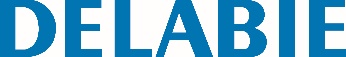 Tubo de ligaçãoReferência: 2397 Informação para prescriçãoTubo de ligação para cortar à medida. Inox 304 polido brilhante 1 mm. Comprimento do tubo 700 mm, Ø 20. 